Appendix No. 1 to the Regulationsof the VISITING RESEARCHER competitionApplication for a research project in the competitionVISITING RESEARCHER edition no. 1KEY DATA (in english)Applicant’s (head of the project) personal dataFirst name and surname, title/academic degree, country, position, place of employment, represented disciplinePlanned period of the researcher’s employment (maximum 12 months):Project title:Project summary (up to 400 words):The Faculty at which the research will be carried out:PROJECT DESCRIPTIONSubstantive description:(including the presentation of scientific novelty, innovativeness, and competitiveness of research, research plan and methodology – up to 2 pages, font 11)Declaration of measurable outcomes of the implementation of the research project:Information on potential ethical issues in the planned researchI hereby declare that the research planned in this Application neither is nor has ever been funded by any other sources.By submitting this Application I accept that if the funding is granted, the name and surname of the head of the project, as well as the project title and the amount of the awarded funding will be published in the information on the competition and its results.......................................................................(Applicant’s signature)...................................................................... (stamp and signature of the Bursar’s Proxy)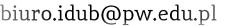 ...................................................................... (stamp and signature of the Head of Unit)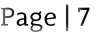 Appendix No. 2 to the Regulationsof the VISITING RESEARCHER competitionTIMETABLE AND COST ESTIMATE OF THE PROJECTtitle ………………………………………………………………………………….………………………..Applicant:(First name and surname, title/academic degree, position, place of employment)Project timetable:Project cost estimate:Substantive justification of direct costs in item I:......................................................................(Applicant’s signature)...................................................................... (stamp and signature of the Bursar’s Proxy)......................................................................(stamp and signature of the Head of Unit)No.Type of outcomeDeclaredvalueComments1.submitting applications for external funding2.submitting publications from the upper quartileNo.Planned costs20222023TotalI.Total direct costsTotal direct costs0.000.000.001EquipmentEquipment0.000.000.00includingwith a value from PLN 3 500 to 10 0000.00includingincludingwith a value exceeding PLN 10 0000.002Remuneration and related itemsRemuneration and related items0.000.000.00includingRemuneration of researcher0.00includingincludingRemuneration of a research team0.00Remuneration of a research team0.003Other direct costsOther direct costs0.00II.Indirect costs (15%)Indirect costs (15%)0.000.000.00III.Total costsTotal costs0.000.000.00